KONINKLIJK GOEDGEKEURDECARNAVALSVERENIGING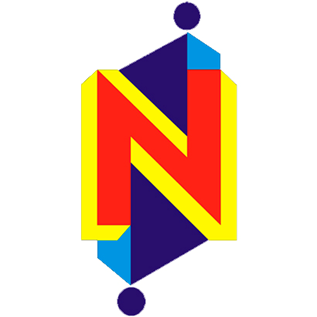 					Machtigingsformulier					Doorlopende machtiging SepaDE NÖLERSOPGERICHT 11-11-1964 Naam			: 	Carnavalsvereniging de NölersAdres			:	Mr. Aalbersestraat  6Postcode		:	6951 GD	Woonplaats	: DierenLand			:	Nederland	Incassant ID	: NL93ZZZ401207070000	Machtigingskenmerk	:	contributie Door ondertekening van dit formulier geeft u toestemming aan CV de Nölers om doorlopende incasso-opdrachten te sturen naar uw bank om jaarlijks het contributiebedrag van uw rekening af te schrijven. Tevens geeft u toestemming aan uw bank om jaarlijks het verschuldigde contributiebedrag af te schrijven van uw rekening overeenkomstig de opdracht van CV de Nölers.Als u het niet eens bent met deze afschrijving kunt u deze laten terugboeken. Neem hiervoor binnen 8 weken na afschrijving contact op met uw bank. Vraag uw bank naar de voorwaarden.Naam	:	Adres	:	Postcode	:						Plaats	:Land		:	e-mail		:	Naam Rekeninghouder(s)	:	Rekeningnummer (IBAN)	:	BIC				:	Datum		:		/		/		Plaats		:					Handtekening	:Wij verzoeken u bovenstaande gegevens in te vullen.